Задания  для 3Б класса МузыкаСайт «Российская электронная школа»      https://resh.edu.ru/ Вкладка «Предметы»              Музыка              3 классВыбираем 2 урок «Первый русский композитор М.И. Глинка». 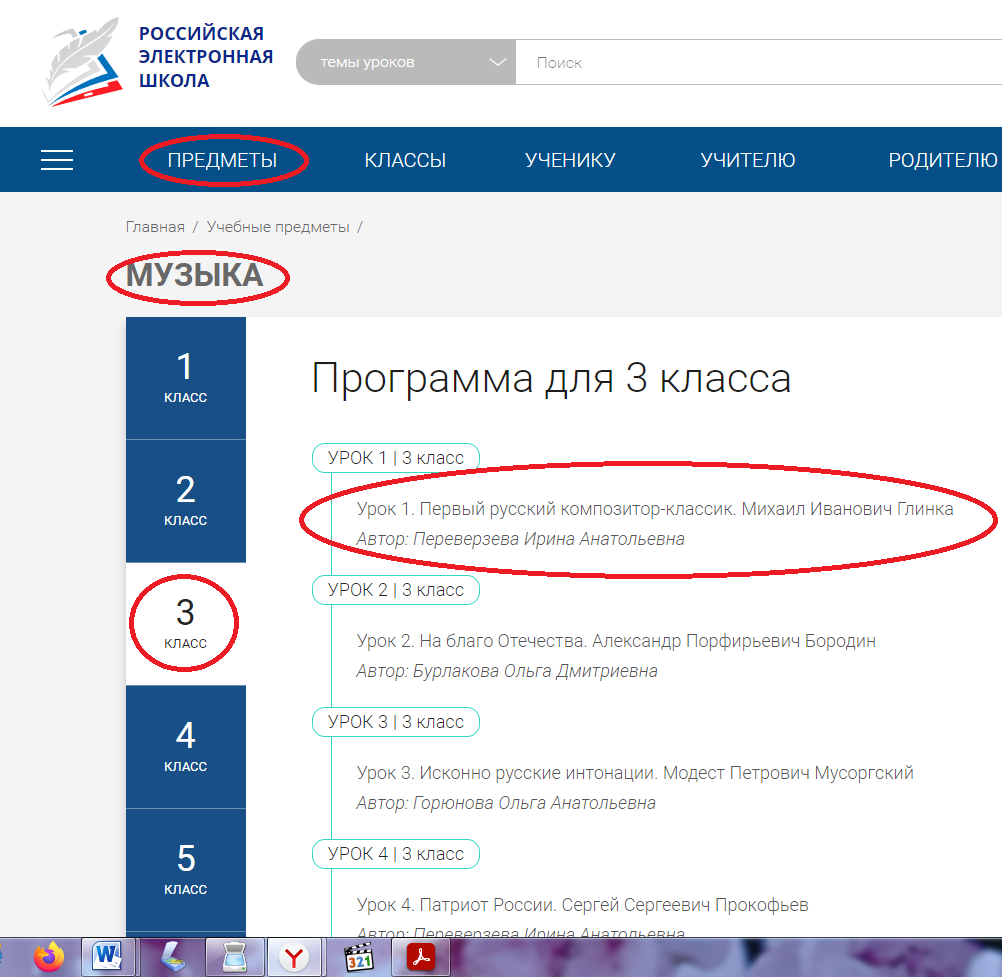 Смотрим видео, отвечаем на вопросы теста.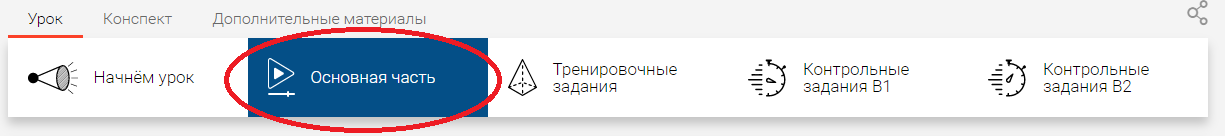 ПредметЗаданиеФорма контроля Английский языкhttps://edu.skysmart.ru/student/fevubugiheПерейти по ссылке, выполнить задания. Результаты автоматически приходят учителюРусский языкhttps://resh.edu.ru/subject/lesson/5317Упр. 28, упр. 29, упр. 32.Фотографии выполненных заданий прислать учителю на электронную почту kris.ananjewa40007@yandex.ru или через личное сообщение в социальной сети «Вконтакте»Математикаhttps://resh.edu.ru/subject/lesson/5704С.10 № 1, № 5 (устно), № 6; с. 11 № 4.Фотографии выполненных заданий прислать учителю на электронную почту kris.ananjewa40007@yandex.ru или через личное сообщение в социальной сети «Вконтакте»МузыкаСм. внизуСфотографировать ответы, подписанное фото отправить на muzika-v-shkole@yandex.ru 